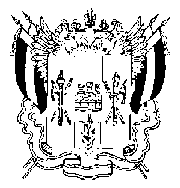 ТЕРРИТОРИАЛЬНАЯ ИЗБИРАТЕЛЬНАЯ КОМИССИЯГОРОДА ТАГАНРОГА (ВОСТОЧНАЯ) РОСТОВСКОЙ ОБЛАСТИПОСТАНОВЛЕНИЕ07 августа 2022 г.								          № 48-1г. ТаганрогО признании кандидата в депутаты Городской Думы города Таганрога седьмого созыва Минаева Александра Николаевича, выдвинутого в порядке самовыдвижения по одномандатному избирательному округу № 18 утратившим статус кандидатаПроверив соответствие порядка выдвижения кандидата в депутаты Городской Думы города Таганрога седьмого созыва, выдвинутого в порядке самовыдвижения по одномандатному избирательному округу №18 Минаева  Александра Николаевича, а также документов, представленных для уведомления о выдвижении и регистрации кандидата, требованиям Федерального закона от 12.06.2002 № 67-ФЗ «Об основных гарантиях избирательных прав и права на участие в референдуме граждан Российской Федерации» (далее – Федеральный закон), Областного закона от 12.05.2016 № 525-ЗС «О выборах и референдумах в Ростовской области» (далее – Областной закон), Территориальная избирательная комиссия города Таганрога (восточная) Ростовской области (далее - Комиссия) установила следующее.Документы, необходимые для выдвижения, кандидатом Минаевым Александром Николаевичем представлены в установленном законом порядке. Документы, необходимые для регистрации кандидатом в депутаты Городской Думы города Таганрога седьмого созыва Минаевым  Александром Николаевичем в Комиссию, в установленные законом сроки не представлены.Так, в частности не представлены следующие документы кандидата:- информация об отсутствии изменений в сведениях о кандидате, указанных в заявлении о согласии баллотироваться (при отсутствии изменений в указанных сведениях);- первый финансовый отчет кандидата:1) первый финансовый отчет о поступлении и расходовании средств избирательного фонда кандидата;2) учет поступления и расходования денежных средств избирательного фонда кандидата;3) справка об остатке средств избирательного фонда кандидата на дату сдачи первого финансового отчета, выданная подразделением ПАО Сбербанк (иной кредитной организацией), в которой открыт специальный избирательный счет.- фотографии кандидата 3х4 см (без уголка).На основании вышеизложенного, руководствуясь подпунктами в, в «2» пункта 24 статьи 38 Федерального закона, частью 4 статьи  30 и частью 1 статьи 33 Областного закона, Территориальная избирательная комиссия города Таганрога (восточная) Ростовской области ПОСТАНОВИЛА:1. Признать кандидата в депутаты Городской Думы города Таганрога седьмого созыва Минаева Александра Николаевича, выдвинутого в порядке самовыдвижения по одномандатному избирательному округу № 18 утратившим статус кандидата.Дата признания утратившим статус кандидата 07 августа 2022 года, время 10 часов 07 минуты.2. Выдать копию настоящего постановления Минаеву  Александру Николаевичу - в течение одних суток с момента принятия.3. Разместить настоящее постановление на сайте Территориальной избирательной комиссии города Таганрога (восточная) Ростовской области  в информационно-телекоммуникационной сети «Интернет».4. Контроль за исполнением настоящего постановления возложить на председателя Территориальной избирательной комиссии города Таганрога (восточная) Ростовской области В.Г. Ерасова.Председатель комиссии 						В.Г. ЕрасовСекретарь комиссии						Ю.В. Романенко